Polyakov OlegExperience:Documents and further information:-Position applied for: 3rd EngineerDate of birth: 09.03.2014 (age: 3)Citizenship: &mdash;Residence permit in Ukraine: NoCountry of residence: UkraineCity of residence: MariupolPermanent address: kotlyarevskogo 8-70Contact Tel. No: +38 (062) 937-39-27 / +38 (067) 176-84-24E-Mail: polyakov-oleg28@mail.ruU.S. visa: NoE.U. visa: NoUkrainian biometric international passport: Not specifiedDate available from: 01.01.2014English knowledge: PoorMinimum salary: 1700 $ per month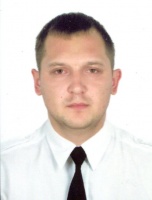 PositionFrom / ToVessel nameVessel typeDWTMEBHPFlagShipownerCrewingMotorman 1st class24.10.2012-02.05.2013WISLABulk Carrier-5180HP/3810kW-VANUATULEON TRADING LTDTRANZITMotorman 1st class18.07.2011-15.01.2012ARWEXBulk Carrier149826100hp/4549kW-DOMINICALEON TRADING LTDTRANZITMotorman 1st class03.02.2010-16.09.2010ARWEXBulk Carrier149826100hp/4549kW-----DOMINICALEON TRADING LTDTRANZITMotorman 1st class28.08.2008-25.06.2009ARWEXBulk Carrier149826100hp/4549kW-DOMINICALION TRADING LTDTRANZITMotorman 1st class07.08.2007-25.05.2008GRONXBulk Carrier149826100hp/4549kW-----DOMINICALEON TRADING LTDTRANZIT